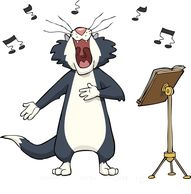 No1 Production Company A catpellaExpect an unforgettable night pitched purrfectly at lovers of Andrew Lloyd Webber musicalsRelive the magic of Andrew Lloyd Webber at the peak of his powers in this remarkable a capella tribute to the most successful musical composer in recent history. It’s the music that inspired generations of musical lovers, brought to a capella form by seven sensational voices - come find out why they get standing ovations every night. Packed with all of Lloyd Webber’s biggest hits including Phantom of the Opera, Cats, Sunset Boulevard, Evita, Jesus Christer Superstar, School of Rock and Joseph and the Amazing Technicolor Dreamcoat. From the producers of recent Edinburgh smash-hits Treble Threat and Unaccompanied Minors, comes another night out to remember. A catpella, the UK’s number one a capella group have been wowing audiences worldwide and, for the first time in its 70 year history, the Edinburgh Festival Fringe will feature a tribute to Andrew Lloyd Webber. A catpella is certainly not your typical show. With stunning choreography, stellar enthusiasm and a modern twist on old classics, be prepared to see this sensational a capella group take the Fringe by storm.Established in 2013 by Charles Hart and Richard Stillgoe, No1 Production Co. began touring the UK and establishing an enviable reputation for being the leading a capella group in the UK. For the first time since being formed, No1 Production Co. are making their Edinburgh Festival Fringe debut with a show aimed squarely at those with a love of musicals. Since being founded, No1 Production Co.’s profile has been rising year-on-year. Recent semi-finalists in BBC’s Pitch Perfect Season 2, this award-winning team present their first show at the Fringe. ‘Wow. Or Should I say Me-Wow’ ★★★★★ The Daily Times★★★★★ FourWeeks  ★★★★★ InStage  ★★★★ ReviewTheFringe★★★★ Edinburgh94 ★★★★ One2Review ★★★★ LondonTheatre2Listings informationVenue:			theSpace @ Niddry StreetDates:			2–10 August 2018 (not 5, 7)Time: 			20:10 (0hr55)Ticket prices:		£8.50 / concessions £6.50 / children £4.50Fringe box office:		0131 226 0000 / www.edfringe.comSuitable for all agesFor more information, photos, interviews or media contact John Doe on INSERT MOBILE NUMBER or email INSERT EMAIL ADDRESS